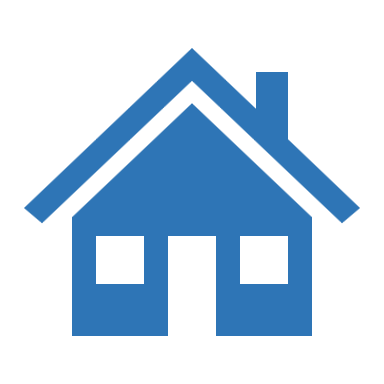 [Address]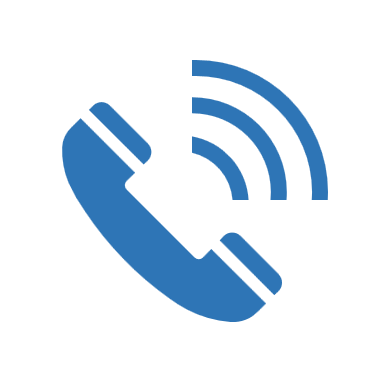 [Phone Number]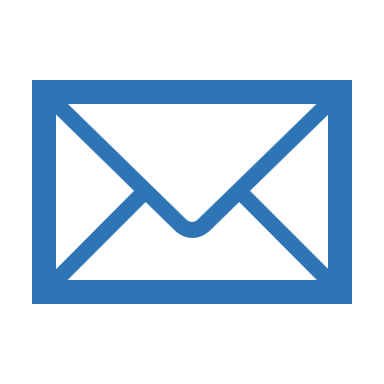 [Email Address]HAROLD FRANKLIN Camp Counselor ResumeEDUCATIONBachelor's Degree Psychology2004 - 2007Ashford UniversitySan Diego, CAPROFESSIONAL EXPERIENCEDay Camp Counselor                                      2012 - PresentCampCoMission Viejo, CAPlan, lead, supervise, and implement schedules and daily activities.Received CPR and emergency behavioral and safety training.Coordinated closely with staff members to provide activities for campers, developed strong relationships, consistently selected as team leader.Summer Camp Counselor                                  2009 - 2012CampCoLake Forest, CAWorked closely with a co-counselor and other staff members to identify and meet camper needs.Supervised a group of up to ten 8-14 year old children.Lead Daily activities Trained in different areas to better myself as a counselor Learned all different aspects of campDisplay and maintain role model behavior for the youth while helping them cope with difficulties and solve problems.Summer Camp Counselor                                  2007 - 2009Jewish Center For CommunitySan Diego, CAScheduled daily activities and provided support to the children.Assisted staff and counselors with programs and events - Supported student one-on-one during activities, events and tripsAssisted children and adults with disabilities Assisted campers bathe and eat Assisted campers with daily activitiesSupervised all daily activities of girls' groups ranging in age from 7 to 9.KEY SKILLSChild CareSummer CampsCPREncouraging ParticipationDaily ActivitiesSports ActivitiesStaff MeetingsEmergencyPowerPointCommunity IntegrationPROFESSIONAL EXPERIENCEDay Camp Counselor                                      2012 - PresentCampCoMission Viejo, CAPlan, lead, supervise, and implement schedules and daily activities.Received CPR and emergency behavioral and safety training.Coordinated closely with staff members to provide activities for campers, developed strong relationships, consistently selected as team leader.Summer Camp Counselor                                  2009 - 2012CampCoLake Forest, CAWorked closely with a co-counselor and other staff members to identify and meet camper needs.Supervised a group of up to ten 8-14 year old children.Lead Daily activities Trained in different areas to better myself as a counselor Learned all different aspects of campDisplay and maintain role model behavior for the youth while helping them cope with difficulties and solve problems.Summer Camp Counselor                                  2007 - 2009Jewish Center For CommunitySan Diego, CAScheduled daily activities and provided support to the children.Assisted staff and counselors with programs and events - Supported student one-on-one during activities, events and tripsAssisted children and adults with disabilities Assisted campers bathe and eat Assisted campers with daily activitiesSupervised all daily activities of girls' groups ranging in age from 7 to 9.KEY SKILLSChild CareSummer CampsCPREncouraging ParticipationDaily ActivitiesSports ActivitiesStaff MeetingsEmergencyPowerPointCommunity IntegrationPROFESSIONAL EXPERIENCEDay Camp Counselor                                      2012 - PresentCampCoMission Viejo, CAPlan, lead, supervise, and implement schedules and daily activities.Received CPR and emergency behavioral and safety training.Coordinated closely with staff members to provide activities for campers, developed strong relationships, consistently selected as team leader.Summer Camp Counselor                                  2009 - 2012CampCoLake Forest, CAWorked closely with a co-counselor and other staff members to identify and meet camper needs.Supervised a group of up to ten 8-14 year old children.Lead Daily activities Trained in different areas to better myself as a counselor Learned all different aspects of campDisplay and maintain role model behavior for the youth while helping them cope with difficulties and solve problems.Summer Camp Counselor                                  2007 - 2009Jewish Center For CommunitySan Diego, CAScheduled daily activities and provided support to the children.Assisted staff and counselors with programs and events - Supported student one-on-one during activities, events and tripsAssisted children and adults with disabilities Assisted campers bathe and eat Assisted campers with daily activitiesSupervised all daily activities of girls' groups ranging in age from 7 to 9.KEY SKILLSChild CareSummer CampsCPREncouraging ParticipationDaily ActivitiesSports ActivitiesStaff MeetingsEmergencyPowerPointCommunity IntegrationPROFESSIONAL EXPERIENCEDay Camp Counselor                                      2012 - PresentCampCoMission Viejo, CAPlan, lead, supervise, and implement schedules and daily activities.Received CPR and emergency behavioral and safety training.Coordinated closely with staff members to provide activities for campers, developed strong relationships, consistently selected as team leader.Summer Camp Counselor                                  2009 - 2012CampCoLake Forest, CAWorked closely with a co-counselor and other staff members to identify and meet camper needs.Supervised a group of up to ten 8-14 year old children.Lead Daily activities Trained in different areas to better myself as a counselor Learned all different aspects of campDisplay and maintain role model behavior for the youth while helping them cope with difficulties and solve problems.Summer Camp Counselor                                  2007 - 2009Jewish Center For CommunitySan Diego, CAScheduled daily activities and provided support to the children.Assisted staff and counselors with programs and events - Supported student one-on-one during activities, events and tripsAssisted children and adults with disabilities Assisted campers bathe and eat Assisted campers with daily activitiesSupervised all daily activities of girls' groups ranging in age from 7 to 9.